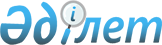 О внесении изменения в решение Кармакшинского районного маслихата № 187 от 30 июня 2014 года "О предоставлении социальной помощи на приобретение топлива"
					
			Утративший силу
			
			
		
					Решение Кармакшинского районного маслихата Кызылординской области от 03 марта 2015 года № 243. Зарегистрировано Департаментом юстиции Кызылординской области 26 марта 2015 года № 4923. Утратило силу решением Кармакшинского районного маслихата Кызылординской области от 28 декабря 2018 года № 223
      Сноска. Утратило силу решением Кармакшинского районного маслихата Кызылординской области от 28.12.2018 № 223 (вводится в действие со дня первого официального опубликования).

      В соответствии с Законом Республики Казахстан от 23 января 2001 года "О местном государственном управлении и самоуправлении в Республике Казахстан" Кармакшинский районный маслихат РЕШИЛ:

       Внести в решение Кармакшинского районного маслихата от 30 июня 2014 года № 187 "О предоставлении социальной помощи на приобретение топлива" (зарегистрировано в Реестре государственной регистрации нормативных правовых актов за № 4737, опубликовано в № 50 выпуске от 5 августа 2014 года газеты "Қармақшы таңы") следующее изменение:

      в пункте 1 слова "здравоохранения" исключить.

       Настоящее решение вводится в действие по истечении десяти календарных дней после дня его первого официального опубликования.
					© 2012. РГП на ПХВ «Институт законодательства и правовой информации Республики Казахстан» Министерства юстиции Республики Казахстан
				
      Председатель внеочередной

Секретарь Кармакшинского

      36-сессии Кармакшинского районного

районного маслихата

      маслихата

      Н. Прмантаев

М. Наятулы
